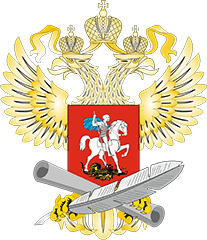 Минпросвещения России Министерство просвещения Российской Федерации 